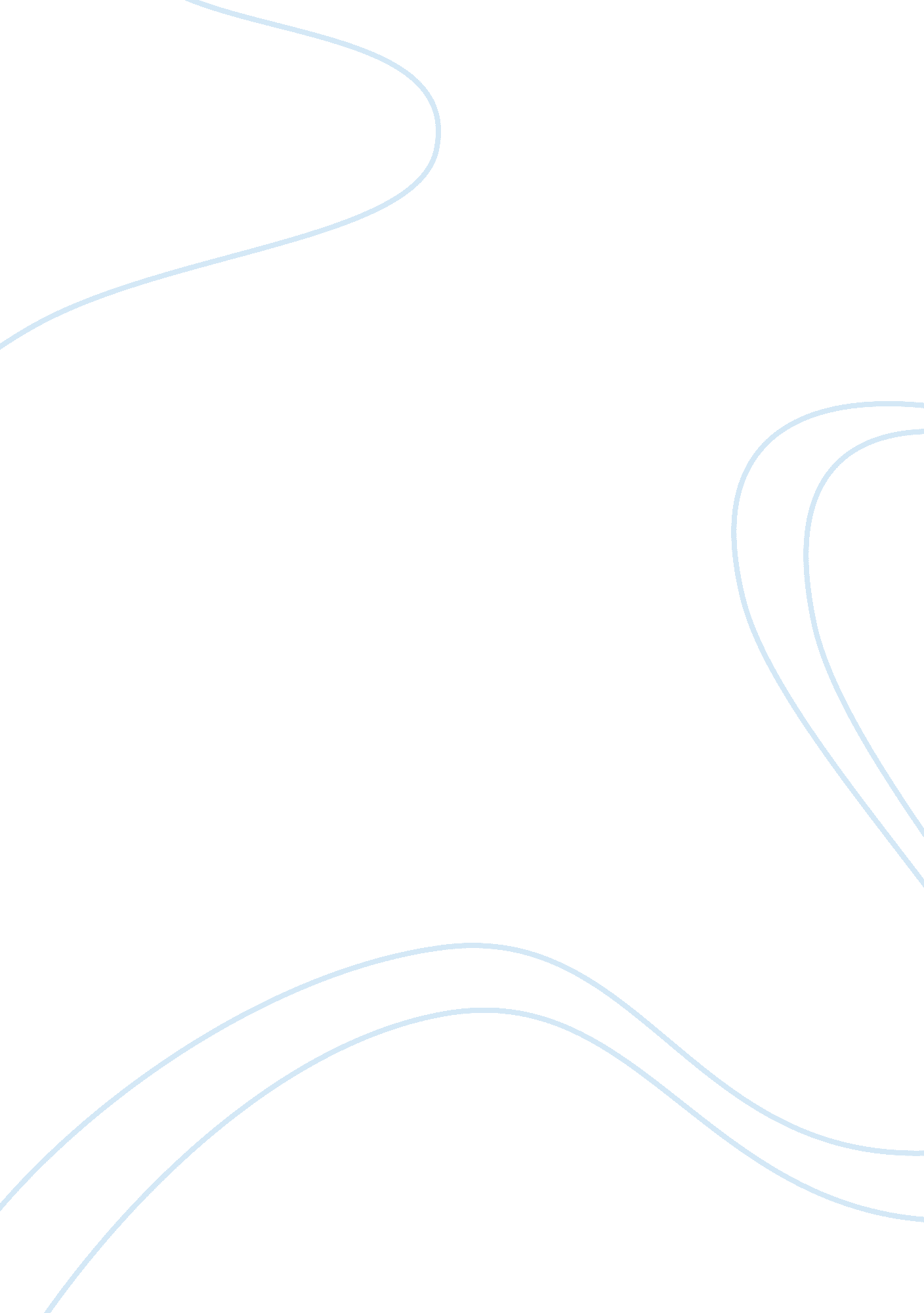 Japan and the pacific rimLinguistics, English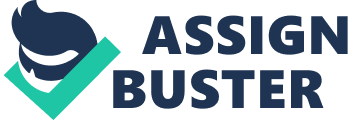 Reunification of the North and South Korea Reunification of the North and South Korea For decades, the way to reunification of the North and South Korea has been a controversy between political analysts, policy makers, and governments. Despite the continued endeavors to curb this vice, as each year passes, the dream becomes more unrealistic (Tongsin, 2003). A renowned political analyst and founder of YSFK forums, Mike Silvia in one of his publication noted that this issue has less to do with politics but more with basic economics. Together with the evaluation of other people’s thoughts on reunification of North and South Korea, I will in this paper give my own account on the issues that need to be addressed for the reunification process to begin and proceed. 
According to economist, economy serves as the backbone of every country. This means that the economy disparity between the two countries will have little incentive to the South Korea government after the reunification. The economy of North Korea is terrible and in collapse. Therefore, everything that has to do with economic recovery for North Korea should be initiated, which include new infrastructure sufficient electrical power and such to reverse the negative economic growth that has prevailed for years. Workers in North Korea lack competence thus it is advisable to destroy the production capabilities for they are considerably not normalized in reference to international norm. Improvement of North Korea Economy through the stated issues and support from donors would convince South Korea to initiate talks towards reunification. 
It is important to end the fight that exists between North and South Korea since guns and swords cannot unite. They should be lead to the garden of love not the garden of power and falsehood, and through talks, it should be made known to them that they are siblings centered on common parents since fighting cannot reconcile these divisions. This means ending historical political differences. The two countries should be made to understand that the main aim of the unification is to generate external freedom, peace, happiness, and ideal on the foundation of unification. These ideas have not been given to the governments and with such ideas, recovered economy, and historical political peace, the unification will be initiated. 
References 
Tongsin, Y. (2003). North Korea handbook. New York: M. E. Sharpe. 